Temporary parking atRosewood-Zaragosa Neighborhood Center2800 Webberville Road, Austin, TX 78702 (Google Map)Until March 2019, while the main front parking lot is being upgraded, the following parking is available for visitors and staff.Visitor parking is located in the blue area on the map below, which is just north of the building. For easy access, follow the large red sign on the fence for the sidewalk that leads to the front doors.  Staff parking is located in the red area on the map. 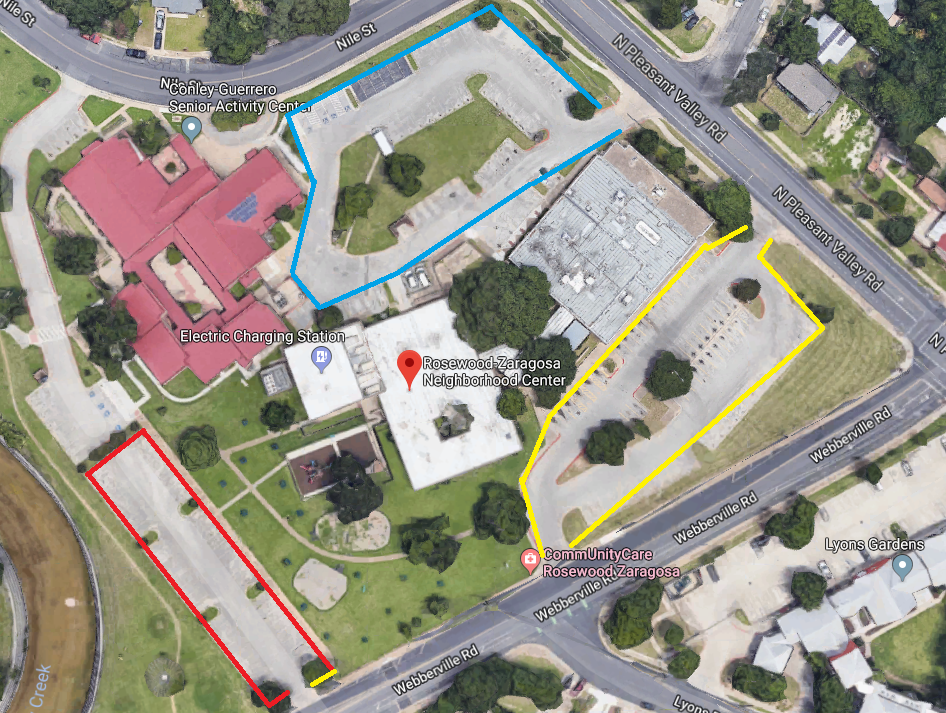 